Председатель – Г.П. Шолохова Секретарь – Л.Е. Лоскутова Присутствовали:  О.А. Колесова, Л.М. Лучко, Т.Н. Сидоренко Приглашенные: Е.С. Клецова, старший научный сотрудник филиала ГБУ «ГАОО»   в г. ОрскеПОВЕСТКА ДНЯ:1. О плане работы ОДОКИД Орского гуманитарно-технологического института (филиала) ОГУ на 2016 год.Докладчик – начальник отдела документационного обеспечения и контроля исполнения документов Л.Е. Лоскутова 2. О проверки наличия и состояния архивных документов Орского гуманитарно-технологического института (филиала) ОГУ.Докладчик – архивариус О.А. Колесова 1. СЛУШАЛИ:Л.Е. Лоскутову – о плане работы ОДОКИД Орского гуманитарно-технологического института (филиала) ОГУ на 2012 год. Текст доклада прилагается.2РЕШИЛИ: Решение прилагается.2. СЛУШАЛИ:О.А. Колесову – о проверке наличия и состояния архивных документов Орского гуманитарно-технологического института (филиала) ОГУ. Текст доклада прилагается.ВЫСТУПИЛИ:Л.М. Лучко – которая рассказала о проверке наличия и состояния архивных документов Орского гуманитарно-технологического института (филиала) ОГУ. При проверке сверялось фактическое наличие архивных документов и их соответствие с данными учетных документов: уточнялись заголовки единиц хранения, крайние даты находящихся в них документов, количество листов, их нумерация, физическое состояние документов и дел. Т.Н. Сидоренко – которая сообщила о том, что состояние документов удовлетворительное, оптимальные режимы хранения соблюдены. Все  учетные документы (листы проверки,  акты проверки наличия) по  итогам   проведенной   проверки наличия и состояния архивных  документов  составлены и оформлены  в соответствии с  «Правилами организации хранения, комплектования,  учёта и  использования документов  Архивного фонда Российской Федерации других архивных документов в государственных и муниципальных архивах, музеях и библиотеках, организациях  Российской  Академии  наук»,  утверждёнными  приказом  Министерства  культуры  и  массовых  коммуникаций  Российской  Федерации  от  18 января  2007  года № 19. Замечаний нет.РЕШИЛИ: 	Решение прилагается.Председатель 				Подпись 				    Г.П. ШолоховаСекретарь					Подпись				    Л.Е. Лоскутова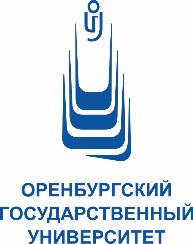 МИНОБРНАУКИ РОССИИОрский гуманитарно-технологический институт (филиал)федерального государственногобюджетного образовательного учреждения высшего образования«Оренбургский государственный университет»(Орский гуманитарно-технологический институт (филиал) ОГУ)П Р О Т О К О Л22.12.2015 № 10г. ОрскЗаседания экспертной комиссии